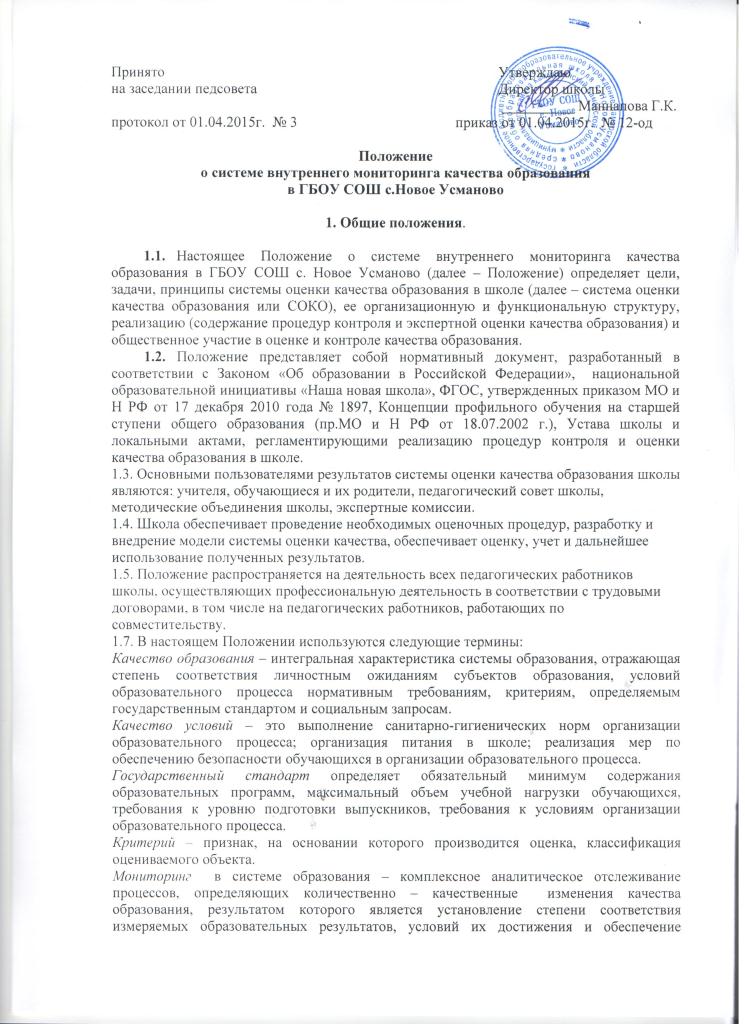 Положениео системе внутреннего мониторинга качества образования                                                                 в ГБОУ СОШ с.Новое Усманово1. Общие положения.Настоящее Положение о системе внутреннего мониторинга качества образования в ГБОУ СОШ с.Новое Усманово (далее – Положение) определяет цели, задачи, принципы системы оценки качества образования в школе (далее – система оценки качества образования или СОКО), ее организационную и функциональную структуру, реализацию (содержание процедур контроля и экспертной оценки качества образования) и общественное участие в оценке и контроле качества образования.Положение представляет собой нормативный документ, разработанный в соответствии с Законом «Об образовании в Российской Федерации»,  национальной образовательной инициативы «Наша новая школа», ФГОС, утвержденных приказом МО и Н РФ от 17 декабря 2010 года № 1897, Концепции профильного обучения на старшей ступени общего образования (пр.МО и Н РФ от 18.07.2002 г.), Устава школы и локальными актами, регламентирующими реализацию процедур контроля и оценки качества образования в школе. 1.3. Основными пользователями результатов системы оценки качества образования школы являются: учителя, обучающиеся и их родители, педагогический совет школы, методические объединения школы, экспертные комиссии.1.4. Школа обеспечивает проведение необходимых оценочных процедур, разработку и внедрение модели системы оценки качества, обеспечивает оценку, учет и дальнейшее использование полученных результатов.1.5. Положение распространяется на деятельность всех педагогических работников школы, осуществляющих профессиональную деятельность в соответствии с трудовыми договорами, в том числе на педагогических работников, работающих по совместительству.1.7. В настоящем Положении используются следующие термины:Качество образования – интегральная характеристика системы образования, отражающая степень соответствия личностным ожиданиям субъектов образования, условий образовательного процесса нормативным требованиям, критериям, определяемым государственным стандартом и социальным запросам.Качество условий – это выполнение санитарно-гигиенических норм организации образовательного процесса; организация питания в школе; реализация мер по обеспечению безопасности обучающихся в организации образовательного процесса.Государственный стандарт определяет обязательный минимум содержания образовательных программ, максимальный объем учебной нагрузки обучающихся, требования к уровню подготовки выпускников, требования к условиям организации образовательного процесса.Критерий – признак, на основании которого производится оценка, классификация оцениваемого объекта.Мониторинг  в системе образования – комплексное аналитическое отслеживание процессов, определяющих количественно – качественные  изменения качества образования, результатом которого является установление степени соответствия измеряемых образовательных результатов, условий их достижения и обеспечение общепризнанной, зафиксированной в нормативных документах и локальных актах системе государственно-общественных требований к качеству образования, а также личностным ожиданиям обучающихся. Экспертиза – всестороннее изучение и анализ состояния образовательного процесса, условий и результатов образовательной деятельности.Измерение – метод регистрации состояния качества образования, а также оценка уровня образовательных достижений с помощью КИМов (контрольных работ, тестов, анкет и др.), которые имеют стандартизированную форму и содержание которых соответствует реализуемым образовательным программам.П. Основные цели, задачи и принципы системы оценки качества образования.2.1. Целями внутренней системы оценки качества образования являются:- получение объективной информации о функционировании и развитии системы образования в школе, тенденциях его изменения и причинах, влияющих на его уровень;- предоставления всем участникам образовательного процесса и общественности достоверной информации о качестве образования;- принятие обоснованных и своевременных управленческих решений по совершенствованию образования и повышение уровня информированности потребителей образовательных услуг при принятии таких решений.2.2. Задачами внутренней системы оценки качества образования являются:-формирование единого понимания критериев качества образования иподходов к его измерению;- формирование ресурсной базы и обеспечение функционирования школьной образовательной статистики и мониторинга качества образования;-изучение и самооценка состояния развития и эффективности деятельности школы;- обеспечение доступности качественного образования;-оценка уровня индивидуальных образовательных достижений обучающихся;-определение степени соответствия качества образования государственным требованиям, запросам участников образовательных отношений; - выявление факторов, влияющих на качество образования;-содействие повышению квалификации учителей, принимающих участие в процедурах оценки качества образования; определение направлений повышения квалификации педагогических работников по вопросам, касающимся требований к аттестации педагогов, индивидуальным достижениям обучающихся;-определение рейтинга и стимулирующих доплат педагогам.2.3. В основу системы оценки качества образования положены следующие принципы:-объективности, достоверности, полноты и системности информации о качестве образования;-реалистичности требований, норм и показателей качества образования, их социальной и личностной значимости, учёта индивидуальных особенностей развития отдельных обучающихся при оценке результатов их обучения и воспитания;-открытости, прозрачности процедур оценки качества образования;- преемственности в образовательной политике, интеграции в общероссийскую систему  оценки качества образования;-доступности информации о состоянии и качестве образования для различных групп потребителей;- рефлексивности, реализуемой через включение педагогов в критериальный самоанализ и самооценку своей деятельности с опорой на объективные критерии и показатели;                            - повышения потенциала внутренней оценки, самооценки, самоанализа каждого педагога;- оптимальности использования источников первичных данных для определения показателей качества и эффективности образования (с учетом возможности их многократного использования);- инструментальности и технологичности используемых показателей (с учетом существующих возможностей сбора данных, методик измерений, анализа и интерпретации данных, подготовленности потребителей к их восприятию);- минимизации системы показателей с учетом потребностей разных уровней управления;- взаимного дополнения оценочных процедур, установление между ними взаимосвязей и взаимозависимости;- соблюдения морально-этических норм при проведении процедур оценки качества образования в школе.Ш. Организационная структура внутренней системы оценки качества образования3.1. Администрация школы:- формирует концептуальные подходы к оценке качества образования; - обеспечивает реализацию процедур контроля и оценки качества образования;- координируют работу педколлектива, деятельность которого связана с вопросами оценки качества образования;-  определяет состояние и тенденции развития школьного образования;- формирует информационно - аналитические материалы по результатам оценки качества образования;- принимает управленческие решения по развитию качества образования на основе анализа результатов, полученных в процессе реализации ВСОКО.3.2. Школьный методический совет и методические объединения учителей- предметников по итогам оценки качества образования в школе на каждом этапе проводит экспертизу эффективности педагогических стратегий и технологий, направленных на совершенствование качества образования в школе, формулируют предложения по совершенствованию качества образования.3.3. Педагогический совет школы:- принимает участие в обсуждении системы показателей, характеризующих состояние и динамику развития системы образования;- принимает участие в экспертизе качества образовательных результатов, условий организации учебного процесса в школе;- участие в оценке качества и результативности труда работников школы, распределении выплат стимулирующего характера работникам и согласовании их распределения в порядке, устанавливаемом локальными актами школы;- принимает участие в обсуждении системы показателей, характеризующих состояние и динамику развития системы образования в школе;- заслушивает информацию и отчеты педагогических работников, сообщения о проверке соблюдения санитарно-гигиенического режима в школе, об охране труда, здоровья и жизни обучающихся и другие вопросы образовательной деятельности школы;- принимает решение о перечне учебных предметов, выносимых на промежуточную аттестацию по результатам учебного года.3.4. Управляющий совет школы заслушивает руководителя школы по реализации ВСОКО, даёт оценку деятельности руководителя и педагогов школы по достижению запланированных результатов. Члены Управляющего совета могут непосредственно привлекаться для экспертизы качества образования.IV. Порядок функционирования ВСОКО4.1. Мероприятия по реализации целей и задач ВСОКО планируются и осуществляются на основе проблемного анализа образовательного процесса школы, определения методологии, технологии и инструментария оценки качества образования.4.2. Организационным механизмом осуществления процедуры оценки качества является план внутришкольного контроля, где определяются содержание контроля, объекты, методы, сроки и ответственные исполнители.План утверждается приказом директора и обязателен для исполнения всемиработниками школы.4.3. Проведение внутренней оценки качества образования предполагает широкое использование современных информационных технологий на всех этапах сбора, обработки, хранения и использования информации.4.4. Процедура внутренней оценки качества образования предполагает последовательность следующих действий:- определение и обоснование объекта контроля;- сбор данных, используемых для контроля;- структурирование баз данных, обеспечивающих хранение и оперативное использование информации;- обработка полученных данных в ходе контроля;- анализ и интерпретация полученных данных в ходе контроля; - подготовка документов по итогам анализа полученных данных;- распространение результатов контроля среди его пользователей.4.5. При оценке качества образования в ОУ основными методами установления фактических значений показателей являются экспертиза и измерение.4.6. Процедура измерения, используемая в рамках мониторинга, направлена на установление качественных и количественных характеристик объекта. В отношении характеристик, которые вообще или практически не поддаются измерению, система количественных оценок дополняется качественными оценками.4.7. В соответствии с принципом иерархичности построения мониторинга показатели и параметры, заданные на вышестоящем уровне, включаются в систему показателей и параметров мониторинга нижестоящего уровня.4.8. Предметом внутренней системы оценки качества образования являются:4.8.1.качество образовательных результатов обучающихся:- единый государственный экзамен для выпускников 11-ых классов;-  предметные результаты обучения (включая сравнение данных внутренней и внешней диагностики, в том числе ГИА-9);- промежуточная аттестация обучающихся;- метапредметные результаты обучения (включая сравнение данных внутренней и внешней диагностики);-  здоровье обучающихся (динамика); - достижения обучающихся на конкурсах, соревнованиях, олимпиадах; - удовлетворённость родителей качеством образовательных результатов.4.8.2. качество организации учебной деятельности: - основные образовательные программы (соответствие структуре ФГОС и контингенту обучающихся); - реализация учебных планов и рабочих программ (соответствие ФГОС); - качество уроков и индивидуальной работы с обучающимися; - качество внеурочной деятельности (включая классное руководство); - удовлетворённость учащихся и родителей уроками и внеурочной деятельностью4.8.3. Качество условий, обеспечивающих учебную деятельность:-  материально-техническое обеспечение; - информационно-развивающая среда (включая средства ИКТ и учебно-методическое обеспечение); - санитарно-гигиенические и эстетические условия; - медицинское сопровождение и общественное питание; - психологический климат в образовательном учреждении; - кадровое обеспечение (включая повышение квалификации, инновационную и научно-методическую деятельность педагогов). -общественно-государственное управление (Управляющий совет ОУ, педагогический совет, родительские комитеты, ученическое самоуправление) и стимулирование качества образования;4.9. Реализация школьной ВСОКО осуществляется посредством существующих процедур и экспертной оценки качества образования: - государственная аккредитация учреждения; -  государственная итоговая аттестация выпускников; - независимые формы итоговой аттестации по уровням образования; - мониторинг качества образования; -  внутренний мониторинг учреждения и педагогической деятельности; - конкурсы.4.10. В качестве источников данных для оценки качества образования используются: - образовательная статистика; -  промежуточная и итоговая аттестация; -  мониторинговые исследования; -  социологические опросы; -  отчеты работников школы; -  посещение уроков и внеклассных мероприятий.4.11. По итогам анализа полученных данных мониторинга готовятся соответствующие документы (отчеты, справки, доклады), которые доводятся до сведения педагогического коллектива, учредителя, родителей, общественности.4.12. Результаты мониторинга являются основанием для принятия административных решений на уровне образовательной организации.V. Общественное участие в оценке и контроле качества образования5.1. Придание гласности и открытости результатам оценки качества образования осуществляется путем предоставления информации: -  основным потребителям результатов ВСОКО; -  средствам массовой информации через отчет о результатах самообследования школы; -  размещение некоторых аналитических материалов, результатов оценки качества образования на официальном сайте школы.5.2. Школьная система оценки качества образования предполагает участие в осуществлении оценочной деятельности общественности и профессиональных объединений в качестве экспертов.